CONSERVATORIO DI MUSICA LUCA MARENZIO – BRESCIACENTRO MULTIDISCIPLINARE PER LA FORMAZIONE INIZIALE E ABILITAZIONE DEI DOCENTI DI POSTO COMUNE PER LA SCUOLA SECONDARIA DI PRIMO E SECONDO GRADOAccreditamento D.M. n. 324 del 7 febbraio 2024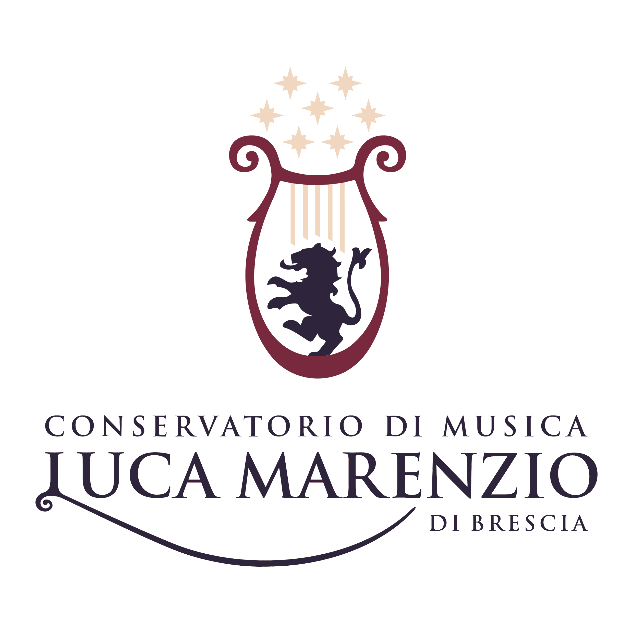 Percorso di formazione iniziale dei docenti dei 30 CFU ai sensi dell’art. 13 del D.P.C.M. del 4 agosto 2023 Corso di abilitazione all’insegnamento per la classe di concorso: A030Prova scritta dell’esame finale che consiste in un intervento di progettazione didattica innovativa dal titolo:TITOLO progetto Studente Abilitante: Mario RossiFirma________________________________Anno Accademico 2023/2024